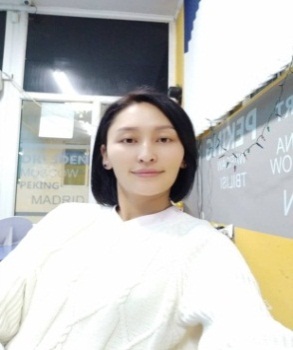 Рысбаева Максат ШукурбековнаАдрес: г.Ош пр-т Масалиева 69/43     Моб.тел: 0551 20 04 02                                 E-mail:  maxi200786@mail.ru                                                                                                                                                                                                                                                                   Сведения о себе:Дата рождения:  09.11.1986г        Семейное положение:  замужемОбразование1993-2004      СШ №20 им.Исхака Раззакова2004- 2009    ОшГУ , Факультет Мировых языков  «Иностранный язык »  2016-2022   Бакалавр,ОшГУ  , Бизнес  и  Менеджмент  «Бух.учет и аудит»Опыт работы: 2009-2010   Преподаватель курса по немецкому языку  2010-2012    Агент по продаже авиабилетов и выписке страховок  „Bilet.kg“  2014-2019    Агент по продаже авиабилетов и менеджер по работе с корпоративными                         клиентами  „Kyrgyz Concept Osch“  2020            2020             Ош ГУ ФМЯиК Преподаватель  по немецкому языку  Повышение квалификации: 2006              DAAD стипендия Летняя школа г. Ош, Сертификат А12007               DAAD стипендия Летняя школа г .Джелонды, Таджикистан, Сертификат А22008              DAAD стипендия Летняя школа г. Брауншвайг, Германия, Сертификат С1Дополнительные навыки    и интересы:Кыргызский (родной)Немецкий(отлично)Английский(отлично)Русский (отлично)Опытный пользователь ПКЛичные качества:Грамотность речи и письма  Ответственная, коммуникабельная, компетентная,   Умею работать в команде  